Steps to Success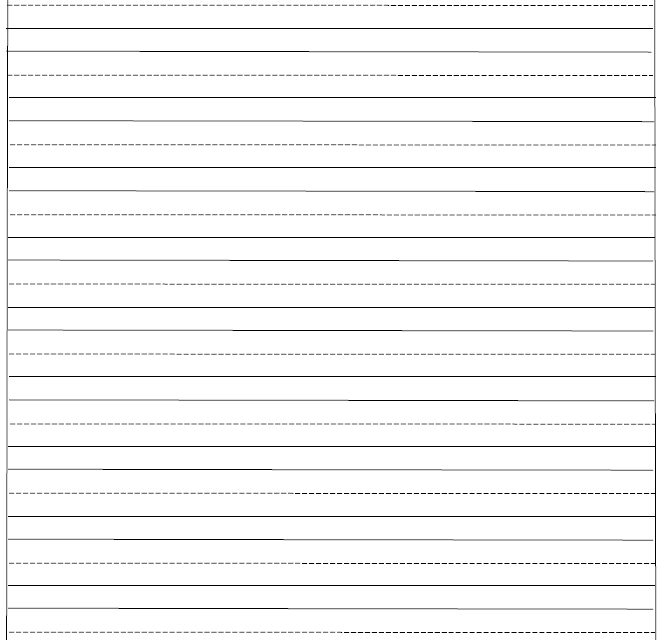 Subject/sEnglishEnglishEnglishSubject/sImitateImitateImitateLearning Objective.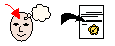 To know what a good defeating the monster story looks like.To know what a good defeating the monster story looks like.To know what a good defeating the monster story looks like.SA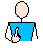 TA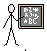 Success Criteria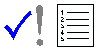 I can discuss the features in the story.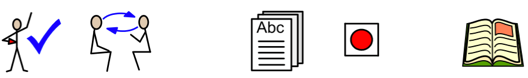 Success CriteriaI can identify what makes a good defeating the monster story.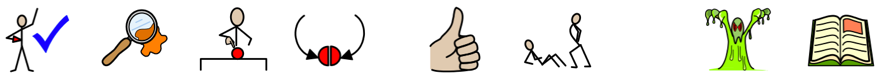 Success CriteriaI can create a class toolkit for a defeating the monster story.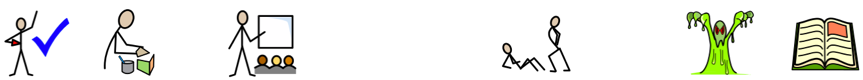 Support      Independent               Adult Support (       )              Group Work      Independent               Adult Support (       )              Group Work      Independent               Adult Support (       )              Group Work